Publicado en Monterrey, Nuevo León el 05/07/2023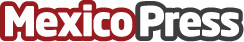 Pasto sintético en parques: una inversión inteligente para los gobiernos localesTerza, líder en decoración de interiores y exteriores con base en una publicación del sitio "El sol de parral", señala al pasto sintético como una solución innovadora para la renovación de parques y plazas de gobierno, reduciendo el uso de agua y colaborando con la escasezDatos de contacto:Fernanda Lara5539247028Nota de prensa publicada en: https://www.mexicopress.com.mx/pasto-sintetico-en-parques-una-inversion Categorías: Interiorismo Jardín/Terraza Jalisco Nuevo León Ciudad de México http://www.mexicopress.com.mx